Barry G. Johnson, Sr. / www.barrygjohnsonsr.comChristian Character: Boldness / Boldness; Evangelism; World; Action; Faith; Speech; Time; Place; Hate / John 7:1–9Christians ought to be bold in showing the world the message of salvation even though it is opposed to it.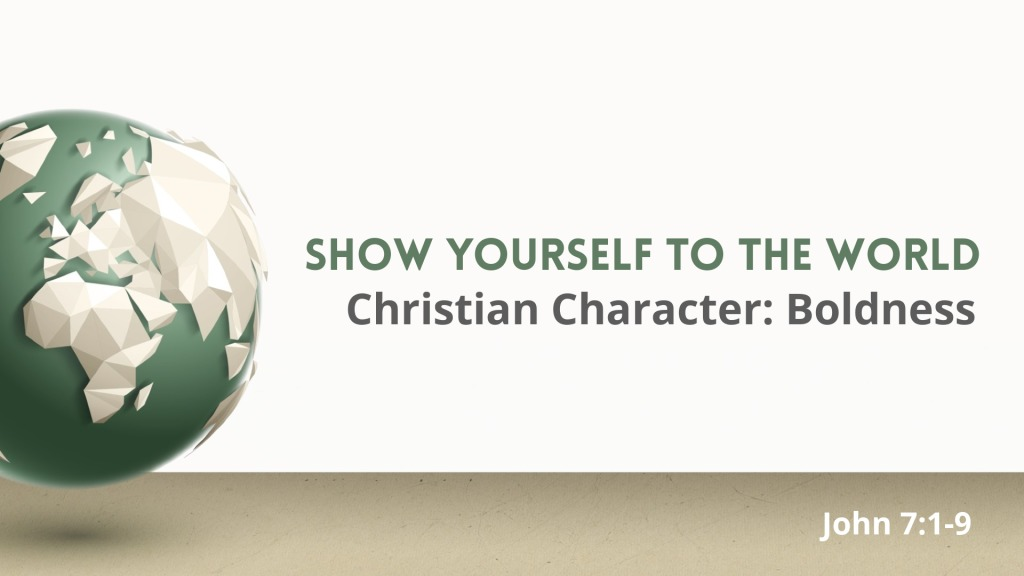 John 7:1–9 ESV1 After this Jesus went about in Galilee. He would not go about in Judea, because the Jews were seeking to kill him. 2 Now the Jews’ Feast of Booths was at hand. 3 So his brothers said to him, “Leave here and go to Judea, that your disciples also may see the works you are doing. 4 For no one works in secret if he seeks to be known openly. If you do these things, show yourself to the world.” 5 For not even his brothers believed in him. 6 Jesus said to them, “My time has not yet come, but your time is always here. 7 The world cannot hate you, but it hates me because I testify about it that its works are evil. 8 You go up to the feast. I am not going up to this feast, for my time has not yet fully come.” 9 After saying this, he remained in Galilee.I. Live and Speak the FaithA. Show ourselves to the world by our speechPsalm 19:14 ESV14 Let the words of my mouth and the meditation of my heart 

be acceptable in your sight, 

O Lord, my rock and my redeemer.B. Show ourselves to the world by our actionsTitus 2:7–8 ESV7 Show yourself in all respects to be a model of good works, and in your teaching show integrity, dignity, 8 and sound speech that cannot be condemned, so that an opponent may be put to shame, having nothing evil to say about us.II. Our Time is Now and AlwaysA. Be Bold because God has chosen our time and our placeActs 17:26–27 ESV26 And he made from one man every nation of mankind to live on all the face of the earth, having determined allotted periods and the boundaries of their dwelling place, 27 that they should seek God, and perhaps feel their way toward him and find him. Yet he is actually not far from each one of us,B. Be Bold even though it is difficult in this time and place2 Corinthians 6:1–10 ESV1 Working together with him, then, we appeal to you not to receive the grace of God in vain. 2 For he says, 

“In a favorable time I listened to you, 

and in a day of salvation I have helped you.” 

Behold, now is the favorable time; behold, now is the day of salvation. 3 We put no obstacle in anyone’s way, so that no fault may be found with our ministry, 4 but as servants of God we commend ourselves in every way: by great endurance, in afflictions, hardships, calamities, 5 beatings, imprisonments, riots, labors, sleepless nights, hunger; 6 by purity, knowledge, patience, kindness, the Holy Spirit, genuine love; 7 by truthful speech, and the power of God; with the weapons of righteousness for the right hand and for the left; 8 through honor and dishonor, through slander and praise. We are treated as impostors, and yet are true; 9 as unknown, and yet well known; as dying, and behold, we live; as punished, and yet not killed; 10 as sorrowful, yet always rejoicing; as poor, yet making many rich; as having nothing, yet possessing everything.III. The Hated MessageA. Present to the world this message of lightJohn 3:19 ESVAnd this is the judgment: the light has come into the world, and people loved the darkness rather than the light because their works were evil. B. Present the message which smells like death to many2 Corinthians 2:14–16 ESV14 But thanks be to God, who in Christ always leads us in triumphal procession, and through us spreads the fragrance of the knowledge of him everywhere. 15 For we are the aroma of Christ to God among those who are being saved and among those who are perishing, 16 to one a fragrance from death to death, to the other a fragrance from life to life. Who is sufficient for these things?The Invitation of RedemptionHear - Romans 10:17Believe - John 1:7Confess - Hebrews 4:14Repent and Be Baptized - Acts 2:38Remain Faithful - Matthew 25:21New to the Faith?•	First PrinciplesHave you fallen away from Faith•	Need to be RestoredMy Decision Today •	I would like to be baptized today •	I would like to renew my life to Christ•	I would like to learn more about Jesus and the Bible Questions:  What are my next steps? •	Come forward to be baptized •	Request a Bible Study to learn more •	Attend Bible Class to grow and mature •	Find a place to serve others•	Apply today’s lesson to my life